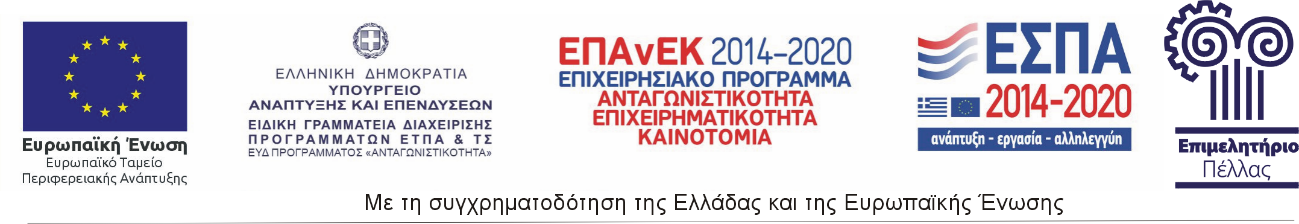 Πίνακας Επαγγελματικής Εμπειρίας ΟΝΟΜΑΤΕΠΩΝΥΜΟΟΝΟΜΑΤΕΠΩΝΥΜΟΟΝΟΜΑΤΕΠΩΝΥΜΟΕΙΔΙΚΟΤΗΤΑΕΙΔΙΚΟΤΗΤΑα/αΑναθέτουσα ΑρχήΤίτλος & Προϋπολογισμός ΈργουΡόλος/ ΑρμοδίότητεςΔιάρκεια Εκτέλεσης Έργου(Από ΜΜ/ΕΕ έως ΜΜ/ΕΕ)1.2.3.….